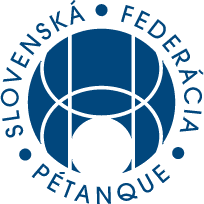 CENTRUM TALENTOVANEJ MLÁDEŽEpozýva všetkýchlicencovaných aj nelicencovaných,naturnaj trojíc mixov 1 x U18 + 2 x DOSPELÍ5. 9. 2020registrácia: 8:00 – 8:30začiatok hrania: 9:00Národný guľodrom, Tyršovo nábrežie, BratislavaSystém hrania: švajčiar na časový limit, K.O.Koordinátor: Martin ŠevčekHlavný rozhodca: Martin ŠevčekJury: Ševček, Lazarová, FratričováŠtartovné: U18 bez poplatku / dospelý 3 eurá